                               Baystate Continuing Interprofessional EducationPLANNING FORM FOR EXPEDITED ACCREDITED ACTIVITIESRELATED TO COVID-19 – Spring 2020 Provide responses to the following questions prior to the learning activity: 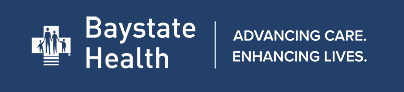 Name & EmailName: Email: When will the activity take place?Date:Do you have a title? If yes, please note it to the right, if no, leave blank. Examples include: Emergency Department Morning Brief or Oto COVID-19 Case Webinar.Activity Title:Number of people likely to attend?Is the activity designed to address the current public health and other issues related to COVID-19?□Yes        □ No(proceed)Is the expected outcome an improvement in response to the public health crisis (including improved teamwork, communication, patient care)?□Yes        □ No(proceed)Is the group developing its own learning through discussion or is it being led by a facilitator or faculty member?□Yes        □ NoIf no, please provide leader’s name:_____________________________If there is a facilitator or faculty member, is that person an employee or owner of a pharmaceutical company or device manufacturer?□Yes *       □ No*If yes, an alternate person must lead the activity.Credits (check all that apply)AMA PRA-Physician      		ANCC-Nursing   ACPE-Pharmacists   AAPA-Physician Assistants   APA-Psychologists   ASWB-Social Work   NBCC-Mental Health Counselors   BCIPE-Instructional   How much time do you anticipate the activity will take?________minutes or hours in 15 min increments (so credit can be awarded). After the activity: Outline any intended practice changes identified by those who participated in the discussion.Insert brief statement here: